   Fjällnäset                  202105                                                                                 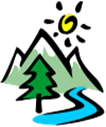 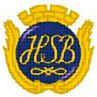 Informationsblad till alla medlemmarVi hälsar våra nya medlemmar hjärtligt välkomna till vår förening!Styrelsen delar ut informationsbladet med jämna mellanrum för att kort informera om föreningens aktuella projekt samt övriga aktuella frågor. Aktuellt nu är renovering av hissarna och justering av avgiften.HissarnaTidsschemat för renovering av hissarna har tyvärr fått flyttats fram, för Humblegatan 28b, på grund av sjukdom hos entreprenören. Gällande tidsplan för renoveringsstart är:Humblegatan 28a, vecka 24Humblegatan 28b, vecka 35Humblegatan 26b, vecka 32Humblegatan 26a, vecka 35AvgiftsjusteringVi har lån för projekten med hissar, tak och värme. Ekonomin är god men för att få bättre villkor på våra lån vill vi amortera något mer än tidigare. Då får vi också bättre grund för kommande räntehöjningar.Avgiften höjs därför med sex procent från och med kvartal tre.Besök vår hemsida för aktuell informationhttps://www.hsb.se/stockholm/brf/fjallnaset/ 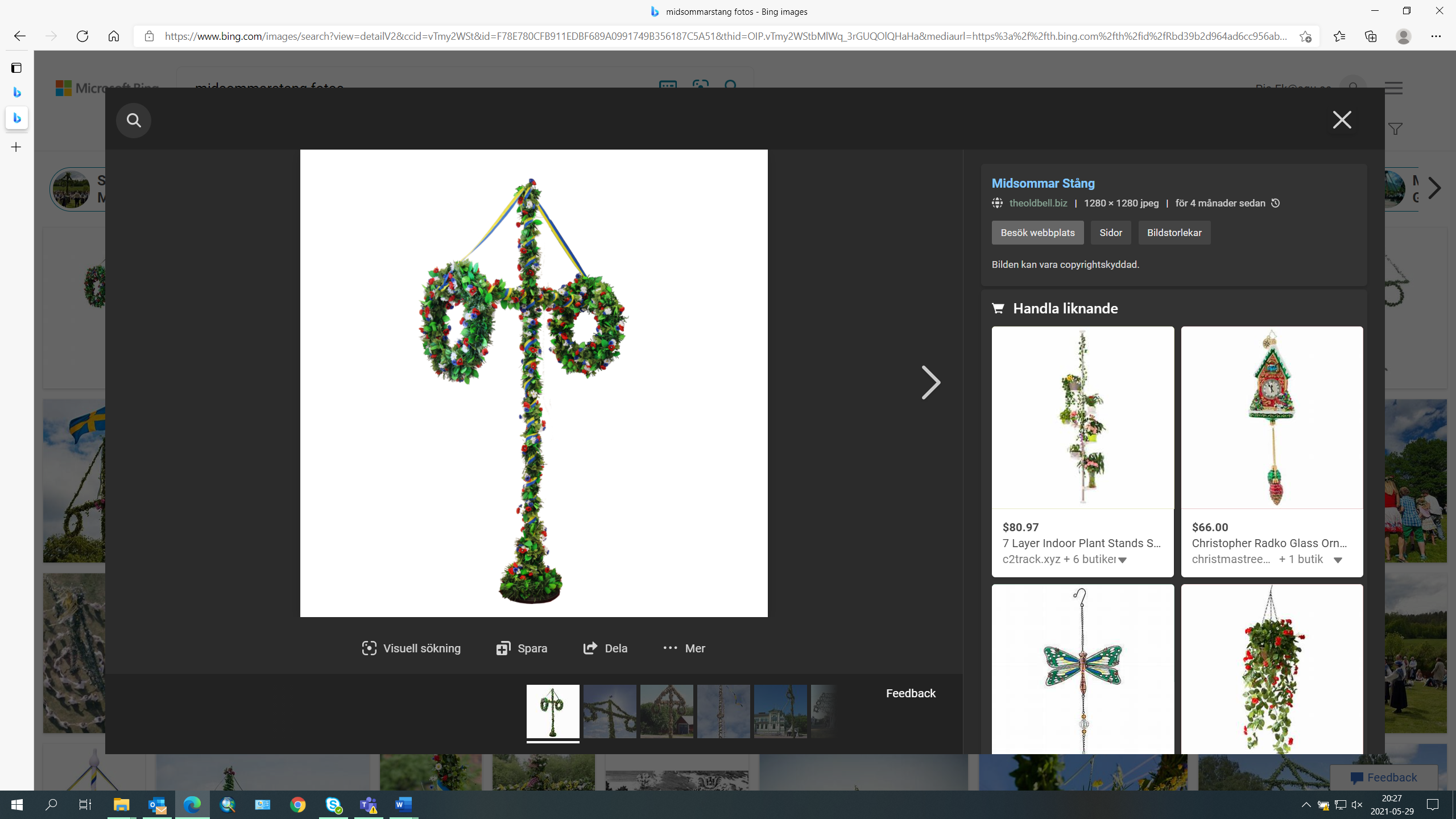 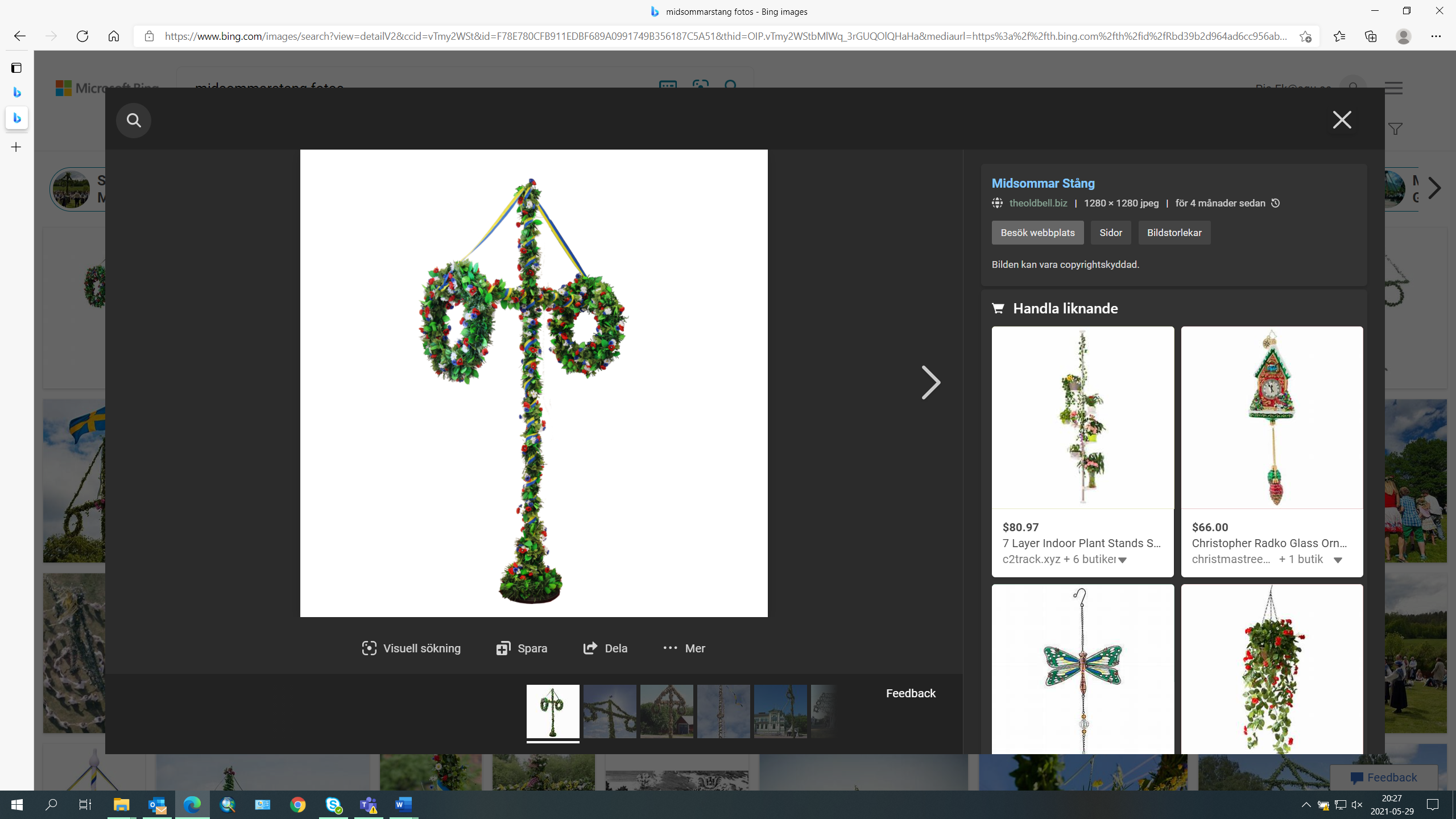 Styrelsen